Informatīvais paziņojums par Aptauju  	3. Identifikācijas numurs: POSSESSOR/2023/227. Piedāvājumu iesniegšanas termiņš: līdz 2023.gada 8.maija plkst.15.00, nosūtot uz e-pastu: piedavajumi@possessor.gov.lv.Pielikumā: Iepirkuma materiāliINSTRUKCIJA PRETENDENTIEM“E-pakalpojuma “Informācija par privatizācijas sertifikātu atlikumiem fiziskām personām” izstrāde”Iepirkuma identifikācijas Nr.POSSESSOR/2023/221. Iepirkuma priekšmets: E-pakalpojuma “Informācija par privatizācijas sertifikātu atlikumiem fiziskām personām” izstrāde saskaņā ar Tehniskajā specifikācijā (1.pielikums) izvirzītajām prasībām (turpmāk – Pakalpojums).2. Iepirkuma veids: 2.1. Iepirkuma metode: Aptauja.2.2. Paredzamā kopējā līgumcena: līdz 9’999,99 EUR (deviņi tūkstoši deviņi simti deviņdesmit deviņi euro un 99 centi), neieskaitot pievienotās vērtības nodokli.3. Līguma izpildes vieta un termiņš: 3.1. Līguma izpildes vieta: Krišjāņa Valdemāra iela 31, Rīga.3.2. Paredzamais līguma izpildes termiņš: ne vairāk kā 6 (seši) mēneši no līguma spēkā stāšanās dienas. Iepirkuma līgums tiks noslēgts tikai pēc vienošanās par sadarbību starp SIA “Publisko aktīvu pārvaldītājs Possessor” un Valsts reģionālās attīstības aģentūru noslēgšanas.4. Piedāvājumu iesniegšanas vieta, laiks un kārtība:4.1. Piedāvājums jāiesniedz elektroniskā formā, parakstot ar drošu elektronisko parakstu, kas satur laika zīmogu, un nosūtot uz e-pastu: piedavajumi@possessor.gov.lv, līdz piedāvājuma iesniegšanas termiņa beigām.4.2. Pasūtītāja adrese: SIA “Publisko aktīvu pārvaldītājs Possessor” (turpmāk – Pasūtītājs), Krišjāņa Valdemāra iela 31, Rīga, LV 1887.4.3. Kontaktpersonas informācijas saņemšanai par iepirkumu: Administratīvā departamenta vadītāja Ingrīda Purmale, e-pasts: Ingrida.Purmale@possessor.gov.lv, tālr.: 67021319 un Administratīvā departamenta iepirkumu speciāliste Eva Jonāse, e-pasts: Eva.Jonase@possessor.gov.lv, tālr.: 67021336; par iepirkuma priekšmetu – Administratīvā departamenta datortīkla administrators Ilmārs Graudiņš,  e-pasts: Ilmars.Graudins@possessor.gov.lv, tālr.: 67021388.4.4. Piedāvājumu iesniegšanas termiņš: līdz 2023.gada 8.maija plkst. 15.00.4.5. Piedāvājums, kas tiks iesniegts pēc 4.4.punktā minētā termiņa, netiks atvērs un tiks nosūtīts atpakaļ iesniedzējam.4.6. Pēc piedāvājumu iesniegšanas termiņa beigām Pretendents nevar savu piedāvājumu grozīt.4.7. Piedāvājuma variantus iesniegt nedrīkst.4.8. Piedāvājumam jābūt spēkā līdz iepirkuma līguma noslēgšanai.4.9. Piedāvājums iesniedzams par visu iepirkuma priekšmeta apjomu.5. Pretendentu atlase:5.1. Iepirkuma procedūrā var piedalīties persona, personu apvienība jebkurā to kombinācijā, kas ir reģistrēta normatīvajos aktos noteiktajā kārtībā un kam pieredze sniegt Tehniskajā specifikācijā noteiktajām prasībām (1.pielikums) atbilstošu Pakalpojumu.5.2. Pretendentu kvalifikācijas prasības un atlases nosacījumi ir obligātai visiem pretendentiem, kas vēlas iegūt tiesības slēgt Iepirkuma līgumu.5.3. Iesniedzot Instrukcijā pretendentiem pieprasītos dokumentus, Pretendents apliecina, ka tā kvalifikācija ir pietiekama iepirkuma līguma izpildei, kā arī tā pieredze ir atbilstoša Instrukcijā pretendentiem noteiktajām prasībām.6. Atlases prasības pretendentiem un iesniedzamie dokumenti: 7. Piedāvājuma noformēšana:7.1. Piedāvājumam pilnībā jāatbilst Tehniskajā specifikācijā (1.pielikums) izvirzītajām prasībām. Piedāvājums jāsagatavo saskaņā ar pievienoto Pieteikuma un finanšu piedāvājuma formu (2.pielikums), Tehniskā piedāvājuma formu (5.pielikums), Pieredzes apraksta formu (3.pielikums) un CV formu (4.pielikums) 7.2. Piedāvājumu, kā arī aizpildītos pielikumus paraksta Pretendenta pārstāvis. Ja piedāvājumu paraksta persona, kurai nav likumiskās pārstāvības tiesības, piedāvājumam tiek pievienota pilnvara pārstāvēt Pretendentu.7.3. Piedāvājums sastāv no piedāvājuma un tam pievienotiem 6.punktā noteiktajiem dokumentiem.7.4. Visiem dokumentiem jābūt noformētiem tā, lai tiem būtu juridisks spēks saskaņā ar Dokumentu juridiskā spēka likumu un Ministru kabineta 2018.gada 4.septembra noteikumiem Nr.558 “Dokumentu izstrādāšanas un noformēšanas kārtība”.7.5. Piedāvājums jāiesniedz elektroniskā formā, parakstītu ar drošu elektronisko parakstu, kas satur laika zīmogu.7.6. Ja Pretendents iesniedz dokumentu kopijas, tās jāapliecina spēkā esošajos normatīvajos aktos noteiktajā kārtībā.7.7. Iesniegtie piedāvājumi ir Pasūtītāja īpašums, un tie netiek atdoti atpakaļ Pretendentiem, izņemot gadījumus, kad Pretendents atsauc savu piedāvājumu, iesniedz grozījumus, vai piedāvājums tiek saņemts pēc Instrukcijas pretendentiem 4.4.punktā minētā termiņa beigām.8. Informācijas sniegšana:Visi jautājumi par iepirkumu līdz piedāvājumu iesniegšanas termiņa beigām adresējami Iepirkuma komisijai uz e-pastu: info@possessor.gov.lv. 9. Piedāvājumu vērtēšana un izvēles kritērijs:9.1. Piedāvājumu vērtēšana notiek secīgi šādos posmos:9.1.1. Pretendenta piedāvājuma noformējuma atbilstības Instrukcijas pretendentiem prasībām pārbaude; Ja Iepirkuma komisija vērtēšanas procesā konstatēs tādu piedāvājuma neatbilstību noformējuma prasībām, kura var ietekmēt turpmāko lēmumu pieņemšanu attiecībā uz Pretendentu, Iepirkuma komisija var pieņemt lēmumu par piedāvājuma tālāku nevērtēšanu;9.1.2. Pretendentu un piedāvājumu atbilstības atlases prasībām pārbaude;9.1.3. tehnisko piedāvājumu atbilstības pārbaude;9.1.4. finanšu piedāvājumu pārbaude;9.1.5. saimnieciski izdevīgākā piedāvājuma izvēle, kur kritērijs ir viszemākā piedāvātā kopējā līgumcena.9.2. Pretendenti, kuri ir izturējuši iepriekšējā posma vērtēšanu, piedalās nākamā posma vērtēšanā. 9.3. Komisija izslēdz Pretendentu no tālākās dalības iepirkuma procedūrā jebkurā no vērtēšanas posmiem gadījumos, ja Pretendents:9.3.1. neatbilst šajā Instrukcijā pretendentiem norādītajiem atlases kritērijiem (Instrukcijas pretendentiem 6.punkts);9.3.2. norādījis nepatiesas ziņas;9.3.3. nav sniedzis ziņas par atbilstību minētajiem kritērijiem (nav iesniedzis visus Instrukcijas pretendentiem 6.punktā norādītos dokumentus vai prasīto informāciju);9.3.4. nav norādījis visas izmaksas;9.3.5. piedāvājums neatbilst normatīvajos aktos un Instrukcijā pretendentiem norādītajām prasībām;9.3.6. Pretendenta piedāvājums ir ar nepamatoti zemu cenu.9.4. Piedāvājuma izvēles kritērijs:9.4.1. Iepirkumu komisija no iepirkuma prasībām atbilstošajiem piedāvājumiem izvēlēsies saimnieciski izdevīgāko piedāvājumu ar zemāko kopējo līgumcenu;9.4.2. gadījumā, ja vairāki Pretendenti būs iesnieguši piedāvājumus ar vienādu cenu, kura atzīstama par zemāko, Iepirkuma komisija līguma slēgšanas tiesības piešķirs tam Pretendentam, kurš piedāvājumu būs iesniedzis pirmais.9.5. Ja izraudzītais Pretendents atsakās slēgt iepirkuma līgumu, Iepirkuma komisija ir tiesīga izvēlēties nākamo saimnieciski izdevīgāko piedāvājumu. Ja arī nākamais izraudzītais Pretendents atsakās slēgt iepirkuma līgumu, Iepirkuma komisija pieņem lēmumu izbeigt iepirkuma procedūru, neizvēloties nevienu piedāvājumu.10. Lēmums par iepirkuma izbeigšanu bez iepirkuma līguma noslēgšanas vai pārtraukšanu: Iepirkuma komisija var pieņemt lēmumu par iepirkuma procedūras izbeigšanu bez rezultātiem vai pārtraukšanu, ja tam ir objektīvs pamatojums.11. Iepirkumu komisijas un pretendentu tiesības:11.1. Iepirkuma komisijai ir tiesības:11.1.1. pieprasīt, lai Pretendents izskaidro piedāvājumā ietverto informāciju un dokumentus, ja tas nepieciešams piedāvājuma noformējuma pārbaudei, pretendentu atlasei, kā arī piedāvājuma vērtēšanai;11.1.2. pārbaudīt Pretendenta sniegto ziņu patiesumu, kā arī pieprasīt informāciju no kompetentām valsts iestādēm;11.1.3. noraidīt visus piedāvājumus, kas neatbilst iepirkuma prasībām;11.1.4. labot aritmētiskās kļūdas Pretendenta finanšu piedāvājumā, informējot par to Pretendentu;12.1.5. izslēgt Pretendentu no piedāvājumu vērtēšanas negatīvas iepriekšējās sadarbības gadījumā (piemēram, nepamatoti kavēti pakalpojuma izpildes termiņi, nepilnīgi izpildīts pakalpojums u.c.), kā rezultātā Pasūtītājs ir piemērojis attiecīgu līgumsodu vai lauzis līgumu.11.2. Pretendentam ir tiesības:11.2.1. pieprasīt Iepirkuma komisijai papildu informāciju par iepirkumu, iesniedzot rakstisku pieprasījumu;11.2.2.	pirms piedāvājuma iesniegšanas termiņa beigām grozīt vai atsaukt iesniegto piedāvājumu.12. Iepirkuma līguma slēgšana:Pasūtītājs slēgs iepirkuma līgumu (6.pielikums) ar izraudzīto Pretendentu, pamatojoties uz Pretendenta piedāvājumu, un saskaņā ar iepirkuma Tehniskās specifikācijas noteikumiem.Instrukcijai pretendentiem ir šādi pielikumi: 1.pielikums – Tehniskā specifikācija;2.pielikums – Pieteikuma un finanšu piedāvājuma forma;3.pielikums – Pieredzes apraksta forma;4.pielikums – Curriculum Vitae (CV) forma piedāvātajam personālam;5.pielikums – Tehniskā piedāvājuma forma;6.pielikums – Līguma projekts un darba nodošanas un pieņemšanas akta projekts.1.pielikumsNr.POSSESSOR/2023/22Tehniskā specifikācija“E-pakalpojuma “Informācija par privatizācijas sertifikātu atlikumiem fiziskām personām” izstrāde”Iepirkuma identifikācijas Nr.POSSESSOR/2023/221. Vispārējs apraksts:1.1. Izstrādāt E-pakalpojumu “Informācija par privatizācijas sertifikātu atlikumiem fiziskām personām”, lai klientiem sniegtu informāciju par viņiem piederošu privatizācijas sertifikātu skaitu.1.2. E-pakalpojuma izstrāde īstenojama saskaņā ar portālā  https://viss.gov.lv pieejamo informāciju/dokumentāciju par Vienotās pieteikšanās moduli klienta identifikācijai, kas paredz identifikāciju ar eID karti, e-parakstu un internetbanku.1.3. Vienotās pieteikšanās modulis – https://viss.gov.lv/lv/Informacijai/Dokumentacija/Koplietosanas_komponentes/Vienotas_pieteiksanas_modulisShēma: 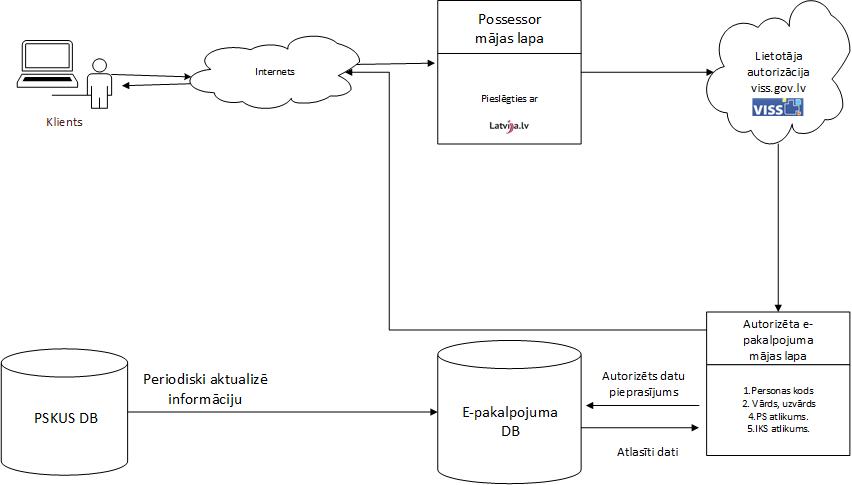 3. Tehniskās prasības:3.1. Izstrāde jāveic izmantojot tehnoloģijas, kas ir aprakstītas šajā dokumentā: https://viss.gov.lv/-/media/Files/VRAA/Dokumentacija/Koplietosanas_komponentes/Vienotas_pieteiksanas_modulis/Dokumentacija/VISS2010PRDTSv211.ashx3.2. Izstrādātajam E-pakalpojumam jānodrošina savietojamība saskaņā ar portālā  https://viss.gov.lv pieejamo informāciju/dokumentāciju par Vienotās pieteikšanās moduli.3.3. Izstrādātājam jānodrošina 12 (divpadsmit) mēnešu garantija pēc Darba pieņemšanas – nodošanas akta parakstīšanas dienas.3.4. Izstrādātājam E-pakalpojuma izstrādes laikā ir jāizmanto tikai legāli iegūta programmatūra.3.5. Paredzamais E-pakalpojuma izstrādes termiņš: ne vairāk kā 6 (seši) mēneši no līguma spēkā stāšanās dienas. Līgums tiks noslēgts tikai pēc vienošanās par sadarbību starp Pasūtītāju un Valsts reģionālās attīstības aģentūru noslēgšanas.3.6. Izstrādātājam ir jānodrošina projekta vadības plānošana saskaņā ar Latvijas Republikas un starptautiskajiem programmatūras izstrādes un pārvaldības standartiem. 3.7. Izstrādātājs tehniskajam piedāvājumam pievieno E-pakalpojuma izstrādes darbu kalendāro grafiku atbilstoši izstrādes procesa posmiem un projekta pārvaldības plānu, kurā identificētas visas būtiskākās projekta aktivitātes.2.pielikumsNr.POSSESSOR/2023/22PIETEIKUMA UN FINANŠU PIEDĀVĀJUMA FORMA“E-pakalpojuma “Informācija par privatizācijas sertifikātu atlikumiem fiziskām personām” izstrāde”Iepirkuma identifikācijas Nr.POSSESSOR/2023/221.	IESNIEDZA2.	KONTAKTPERSONA3.	FINANŠU PIEDĀVĀJUMSMēs piedāvājam veikt E-pakalpojuma “Informācija par privatizācijas sertifikātu atlikumiem fiziskām personām” izstrādi atbilstoši šī Iepirkuma un Tehniskajā specifikācijā noteiktajām prasībām:Mūsu piedāvājums ir:Finanšu piedāvājuma cenā jābūt iekļautām visām izmaksām, kas Pretendentam rodas, sniedzot iepirkuma priekšmetā minēto Pakalpojumu (darba spēks, transports, u.c. iespējamās izmaksas). Šis piedāvājums ir derīgs līdz iepirkuma līguma noslēgšanai. Piedāvājumā ir iekļautas visas izmaksas, kas saistītas ar Pakalpojuma sniegšanu. Ja mūsu piedāvājums tiks pieņemts, mēs apņemamies nodrošināt Tehniskajā specifikācijā noteiktās prasības.3.4. Apliecinām, ka:3.4.1. nekādā veidā neesam ieinteresēti nevienā citā piedāvājumā, kas iesniegts šajā iepirkumu procedūrā;3.4.2. nav tādu apstākļu, kuri liegtu mums piedalīties iepirkumā un pildīt Tehniskajā specifikācijā norādītās prasības;3.4.3. ja mūsu piedāvājums tiks pieņemts, mēs apņemamies nodrošināt Tehniskajā specifikācijā noteiktās prasības un slēgt iepirkuma līgumu;3.4.4. iesniedzot Pasūtītājam Instrukcijā pretendentiem pieprasītos personas datus, kā pārzinis nodrošinām šai personas datu iesniegšanai atbilstošu tiesisko pamatu un veicam citas darbības, lai nodrošinātu šīs iesniegšanas Pasūtītājam likumību atbilstoši piemērojamajiem ārējiem normatīvajiem aktiem, kas regulē personas datu apstrādi un aizsardzību;3.4.5. piekrītam personas datu apstrādei iepirkuma veikšanai un iepirkuma dokumentu glabāšanai;3.4.6. visas iesniegtās ziņas ir patiesas.Pretendents vai Pretendenta pārstāvis:3.pielikumsNr. POSSESSOR/2023/22PRETENDENTA PIEREDZES APRAKSTA FORMA“E-pakalpojuma “Informācija par privatizācijas sertifikātu atlikumiem fiziskām personām” izstrāde”Iepirkuma identifikācijas Nr.POSSESSOR/2023/22(saskaņā ar Instrukcijas pretendentiem 6.3.punktu)Pretendents vai Pretendenta pārstāvis:4.pielikumsNr.POSSESSOR/2023/22CURRICULUM VITAE (CV)PIEDĀVĀTAJAM PERSONĀLAM “E-pakalpojuma “Informācija par privatizācijas sertifikātu atlikumiem fiziskām personām”Iepirkuma identifikācijas Nr.POSSESSOR/2023/22IZGLĪTĪBA (jāpievieno diploma par izglītību apliecinātas kopijas):KVALIFIKĀCIJA (jāpievieno sertifikātu vai apliecību kopijas):PIEREDZE (sniedziet vispārēju speciālista pieredzes aprakstu, kas atbilst tikai šā iepirkuma priekšmetam):Saskaņā ar Instrukcijas pretendentiem 6.4.punktu, CV pielikumā pievieno kvalifikāciju apliecinošu dokumentu kopijas. CV pielikumā pievienotajiem dokumentiem jābūt apliecinātiem, derīgiem, spēkā esošiem visa Iepirkuma līguma darbības laikā.APLIECINĀJUMS:Es, apakšā parakstījies (-usies): apliecinu, ka šī informācija pareizi raksturo mani, manu kvalifikāciju un pieredzi; piekrītu savu personas datu apstrādei un nodošanai iepirkuma „E-pakalpojuma “Informācija par privatizācijas sertifikātu atlikumiem fiziskām personām” (Nr.POSSESSOR/2023/__) veikšanai un Pretendenta pieteikuma izvērtēšanai; apliecinu, ka apņemos piedalīties līguma izpildē, gadījumā, ja Pretendentam tiks piešķirtas tiesības slēgt iepirkuma līgumu. Vārds, uzvārds:_________________________________________Paraksts:				Datums:			5.pielikumsNr.POSSESSOR/2023/22TEHNISKAIS PIEDĀVĀJUMS“E-pakalpojuma “Informācija par privatizācijas sertifikātu atlikumiem fiziskām personām”Iepirkuma identifikācijas Nr.POSSESSOR/2023/22E-pakalpojuma “Informācija par privatizācijas sertifikātu atlikumiem fiziskām personām” izstrāde atbilstoši Tehniskajā specifikācijā noteiktajām prasībām:Izstrādātājs Tehniskajam piedāvājumam pievieno E-pakalpojuma izstrādes darbu kalendāro grafiku atbilstoši izstrādes procesa posmiem un projekta pārvaldības plānu, kurā identificētas visas būtiskākās projekta aktivitātes.Pretendents vai Pretendenta pārstāvis:6.pielikumsNr.POSSESSOR/2023/22IEPIRKUMA LĪGUMS Nr.POSSESSOR/2023/22 (PROJEKTS)par E-pakalpojuma “Informācija par privatizācijas sertifikātu atlikumiem fiziskām personām” izstrādiPušu pievienotais pēdējā laika zīmoga pievienošanas datumsSIA “Publisko aktīvu pārvaldītājs Possessor”, vienotais reģistrācijas Nr.40003192154 (turpmāk – Pasūtītājs), kuru ar Pasūtītāja valdes 2022.gada 28.aprīļa lēmumu Nr.36/214 “Par valdes pilnvarojumu” pārstāv valdes loceklis Kaspars Kociņš, no vienas puses, un _________________________, vienotais reģistrācijas Nr.___________ (turpmāk – Izpildītājs), ____________________________________, no otras puses (turpmāk kopā – Puses), pamatojoties uz Pasūtītāja rīkotā iepirkuma „E-pakalpojuma “Informācija par privatizācijas sertifikātu atlikumiem fiziskām personām” izstrāde” (Nr.POSSESSOR/2023/22) (turpmāk – Iepirkums) Tehnisko specifikāciju un Izpildītāja iesniegto piedāvājumu, noslēdz šo līgumu (turpmāk – Līgums): Līguma priekšmetsPasūtītājs uzdod un Izpildītājs apņemas veikt E-pakalpojuma “Informācija par privatizācijas sertifikātu atlikumiem fiziskām personām” (turpmāk – E-pakalpojums) izstrādi (turpmāk – Darbs) saskaņā ar spēkā esošajiem normatīvajiem aktiem, Tehnisko specifikāciju (Līguma pielikums Nr.1) un iesniegto Piedāvājumu (Līguma pielikums Nr.2), tajā skaitā:veikt E-pakalpojuma sākotnējo analīzi; izveidot E-pakalpojuma specifikāciju (PPS);izstrādāt E-pakalpojuma projektējumu (IS servisu programmatūras projektējuma aprakstu un XML shēmas);izstrādāt E-pakalpojumu (E-pakalpojuma lietotne un IS servisi); veikt E-pakalpojuma lietojamības testēšanu;veikt E-pakalpojuma ieviešanu produkcijā.Līguma izpildes termiņšLīgums stājas spēkā ar tā parakstīšanas dienu un ir spēkā līdz saistību pilnīgai izpildei, tajā skaitā:2.1.1. 6 (seši) mēneši Līguma 1.1.punktā noteiktā Darba veikšanai;2.1.2. 12 (divpadsmit) mēnešus pēc Darba nodošanas - pieņemšanas akta (Līguma pielikums Nr.3) parakstīšanas dienas E-pakalpojuma garantijas laikā.Ar Darba nodošanas-pieņemšanas akta parakstīšanu autortiesības uz E-pakalpojumu pāriet Pasūtītājam.Ja par Izpildītāja veikto Darbu ir saņemts pozitīvs akceptēšanas slēdziens, Puses paraksta Darba nodošanas - pieņemšanas aktu, ar kuru tiek apstiprināta Darba izpilde, un kas ir pamats rēķina izrakstīšanai un norēķinu veikšanai.3. Līguma summa un norēķinu kārtība3.1. Kopējā līgumcena par Darba izpildi ir _________ EUR (summa vārdiem), neieskaitot pievienotās vērtības nodokli. Pievienotās vērtības nodoklis tiek maksāts Pievienotās vērtības nodokļa likumā noteiktajā apmērā. 3.2. Pasūtītājs veic samaksu Izpildītājam par veikto Darbu 10 (desmit) darbdienu laikā pēc Darba pieņemšanas un nodošanas akta (Līguma pielikums Nr.3) abpusējas parakstīšanas un rēķina saņemšanas dienas.4. Pasūtītāja tiesības un pienākumi4.1. Pasūtītājs apņemas: 4.1.1. nodrošināt Izpildītāju ar Pasūtītāja rīcībā esošiem dokumentiem un informāciju, kas nepieciešama Darba izpildei; 4.1.2. nodrošināt Pasūtītāja personāla piedalīšanos intervijās, ja tādas nepieciešamas Līgumā paredzēto darbu veikšanai;	4.1.3. parakstīt Darba nodošanas – pieņemšanas aktu;	4.1.4. veikt samaksu par Darbu Līgumā noteiktajā termiņā.4.2. Pasūtītājam ir tiesības:4.2.1. Līguma darbības laikā pieprasīt informāciju no Izpildītāja par Darba izpildes gaitu;4.2.2. prasīt no Izpildītāja papildinājumus un paskaidrojumus saistībā ar Darbu; 4.2.3. iesniegt Izpildītājam argumentētus iebildumus un pretenzijas par konstatētajiem trūkumiem E-pakalpojumā pēc Darba pieņemšanas, kā arī visā Darbu gaitā. Pasūtītāja iesniegtās pretenzijas Izpildītājam ir saistošas.5. Izpildītāja tiesības un pienākumiIzpildītājs apņemas:Darbu veikt kvalitatīvi, atbilstoši spēkā esošajiem tiesību aktiem un Līgumā noteiktajā termiņā;informēt Pasūtītāju par neparedzētiem apstākļiem, kas radušies pēc Līguma noslēgšanas no Izpildītāja neatkarīgu apstākļu dēļ un kuru dēļ var tikt traucēta saistību izpilde. Šādā gadījumā, Pusēm vienojoties, Darba izpildes termiņš var tikt pagarināts;pēc Pasūtītāja pieprasījuma sniegt informāciju par Darba izpildes gaitu;Darbu nodot ar Darba nodošanas - pieņemšanas aktu un iesniegt Pasūtītājam rēķinu atbilstoši iesniegtajam Piedāvājumam (Līguma pielikums Nr.2);patstāvīgi risināt visus jautājumus un problēmas, kas saistīti ar Darba izpildē nepieciešamo darbu un dokumentu saņemšanu un saskaņošanu;Izpildītājs par saviem līdzekļiem novērš dokumentācijā konstatētās kļūdas un trūkumus;neizpaust Darba izpildes laikā iegūtās ziņas un nenodot trešajām personām iegūtos dokumentus;nodrošināt Garantijas saistības 12 (divpadsmit) mēnešus no Darba nodošanas - pieņemšanas akta parakstīšanas dienas.5.2. Izpildītājam ir tiesības pieprasīt no Pasūtītāja nepieciešamo informāciju un viņa rīcībā esošos dokumentus, kas nepieciešami Darba izpildei.6. Garantijas6.1. Garantijas saistības ir spēkā 12 (divpadsmit) mēnešus, skaitot no Darba nodošanas - pieņemšanas akta parakstīšanas dienas.6.2. Garantijas saistības attiecas uz E-pakalpojuma bezkļūdu darbību (tajā skaitā, attiecībā uz funkcionālajām, veiktspējas un drošības prasībām). Garantijas laikā Izpildītāja pienākums ir bez maksas veikt tādu piegādātās programmatūras uzstādījumu, konfigurācijas parametru vai izpildāmā koda modifikāciju veikšanu, kuru mērķis ir novērst kļūdas, kā arī datu bojājumu novēršanu, kas radušies Izpildītājam apzinātas vai neapzinātas rīcības rezultātā un kas apgrūtina programmatūras izmantošanu atbilstoši programmatūras tehniskajai specifikācijai, kāda tā bijusi, nododot programmatūru ekspluatācijā, tai skaitā, piegādātajos nodevumos, kuri netika identificēti testēšanas un ieviešanas fāzē.6.3. Gadījumā, ja pēc E-pakalpojuma ieviešanas tiek konstatētas kļūdas funkcionalitātē, veiktspējas zudumi, informācijas drošības vai integritātes apdraudējumi, Izpildītājam ir pienākums pierādīt, ka šādu kļūdu cēlonis nav E-pakalpojuma izstrāde un ieviešana, pretējā gadījumā uzskatāms, ka šādu defektu cēlonis ir Izpildītāja rīcība un šādu kļūdu novēršana ir Izpildītāja atbildība.7. Pušu atbildība7.1. Ja Izpildītājs neizpilda vai nenodod Darbu Līgumā noteiktajā termiņā, Izpildītājs apņemas maksāt Pasūtītājam līgumsodu 0,1 % (nulle, komats, viena procenta) apmērā no līgumcenas par katru nokavēto dienu, bet ne vairāk kā 10 % (desmit procentu) apmērā no kopējās līgumcenas. Ja Darbs nav nodots noteiktajā termiņā Pasūtītāja vainas dēļ, līgumsods netiek aprēķināts.Pasūtītājam ir tiesības vienpusēji no Izpildītājam veicamā maksājuma ar ieskaitu dzēst līgumsoda summu.7.2. 	Pasūtītājs apņemas maksāt Izpildītājam līgumsodu 0,1% (nulle, komats, viena procenta) apmērā no nesamaksātās summas par katru nokavēto maksājuma dienu, bet ne vairāk kā 10% (desmit procentus) no rēķina summas.Pasūtītāja pienākums patstāvīgi aprēķināt līgumsodu un veikt tā samaksu bez atsevišķa Izpildītāja prasījuma.7.3. Pasūtītājs ir tiesīgs vienpusēji atkāpties no Līguma, neatlīdzinot Izpildītājam zaudējumus, ja Izpildītājs neizpilda Darbu Līgumā noteiktajā termiņā, par to 10 (desmit) kalendārās dienas iepriekš rakstveidā paziņojot Izpildītājam. Tādā gadījumā Pasūtītājs atlīdzina Izpildītājam izdevumus, kas radušies Izpildītājam veicot maksājumus trešajām personām par faktiski paveikto Darbu, ja Izpildītājs ir iesniedzis Pasūtītājam minētos maksājumus pamatojošus dokumentus. 7.4. Līgumsoda samaksa neatbrīvo Puses no saistību izpildes8. Konfidencialitāte8.1. 	Visa un jebkāda informācija, ko Pasūtītājs sniedz Izpildītājam Līguma izpildes laikā vai arī, kas atklājas pildot ar Līgumu uzņemtos pienākumus, kā arī jebkura šīs informācijas daļa, tajā skaitā, bet ne tikai, informācija par Pasūtītāja darbību, finanšu stāvokli, tehnoloģijām, tajā skaitā rakstveida, mutiska vai datu formā uzglabāta informācija, kā arī informācija par Līguma izpildi, tiek atzīta un uzskatīta par konfidenciālu.8.2. 	Izpildītāja pienākums ir nodrošināt, ka tā darbinieki, kuri izmantos Pasūtītāja konfidenciālo informāciju, saņems un izmantos to vienīgi Līguma izpildes nodrošināšanai un tikai nepieciešamajā apjomā, kā arī uzņemsies un ievēros vismaz tādas pašas konfidencialitātes saistības, kādas ir Izpildītājam Līgumā.8.3. 	Pasūtītāja informācijas izpaušana netiks uzskatīta par Līguma noteikumu pārkāpumu tikai un vienīgi šādos gadījumos:8.3.1. informācija tiek izpausta pēc tam, kad tā kļuvusi publiski zināma vai pieejama neatkarīgi no Pusēm;8.3.2. informācija tiek izpausta normatīvajos aktos noteiktajos gadījumos, apjomā un kārtībā.8.4. 	Līguma 8.punkta noteikumi ir spēkā bez termiņa ierobežojumiem, arī Līgumam zaudējot spēku. 9. Personu datu aizsardzībaPusēm ir tiesības apstrādāt no otras Puses iegūtos fizisko personu datus, kā arī šī Līguma izpildes laikā iegūtos fizisku personu datus, tikai ar mērķi nodrošināt Līgumā noteikto saistību izpildi, ievērojot spēkā esošajos normatīvajos aktos noteiktās prasības šādu datu apstrādei un aizsardzībai, tajā skaitā, bet ne tikai, no 2018.gada 25.maija ievērojot Eiropas Parlamenta un Padomes 2016. gada 27. aprīļa Regulas (ES) 2016/679 par fizisko personu aizsardzību attiecībā uz personas datu apstrādi un šādu datu brīvu apriti.10. Nepārvaramā vara (force majeure)10.1. 	Puses tiek atbrīvotas no atbildības par Līguma saistību nepildīšanu nepārvaramas varas vai ārkārtēju apstākļu dēļ, kurus attiecīgā Puse nevarēja ne paredzēt, ne novērst, ne ietekmēt un par kuru rašanos Puse nav atbildīga.10.2. 	Līguma izpratnē nepārvarama vara nozīmē notikumu, kas ir ārpus Puses pamatotas kontroles un atbildības (tādi kā dabas katastrofas, avārijas, sabiedriskie nemieri, ārkārtas stāvoklis un citi) un kas padara kādai no Pusēm savu no Līguma izrietošo saistību izpildi par neiespējamu.10.3. 	Puses nespēja pildīt kādu no savām saistībām saskaņā ar Līgumu netiks uzskatīta par atkāpšanos no Līguma vai saistību nepildīšanu, ja Puses nespēja izriet no nepārvaramas varas notikuma, ja Puse, kuru ietekmējis šāds notikums, ir veikusi visus pamatotos piesardzības pasākumus, veltījusi nepieciešamo uzmanību un spērusi pamatotos alternatīvos soļus, lai izpildītu Līguma noteikumus, un ir informējusi otru Pusi pēc iespējas ātrāk par šāda notikuma iestāšanos, ziņojumam pievienojot kompetentas iestādes izsniegtu izziņu, kura satur minēto apstākļu apstiprinājumu un raksturojumu.10.4. 	Jebkurš periods, kurā Pusei saskaņā ar Līgumu ir jāveic kāda darbība vai uzdevums, ir pagarināms par periodu, kas pielīdzināms laikam, kurā Puse nespēja veikt šādu darbību nepārvaramas varas ietekmē.11. Līguma darbības termiņš, grozīšana un izbeigšana11.1. 	Līgums stājās spēkā ar tā parakstīšanas dienu un ir spēkā līdz saistību pilnīgai izpildei.11.2. 	Visi Līguma grozījumi, labojumi un papildinājumi noformējami rakstveidā, Pusēm savstarpēji vienojoties, izņemot Līgumā noteiktajos gadījumos, kad Pusēm ir tiesības veikt darbības vienpusēji.11.3. 	Puses ir tiesīgas veikt grozījumus Līgumā tikai šādos gadījumos:11.3.1. ja Izpildītājs tiek aizstāts ar citu atbilstoši komerctiesību jomas normatīvo aktu noteikumiem par komersantu reorganizāciju un uzņēmuma pāreju;11.3.2. Līgumā tiek veikti tehniski grozījumi, lai precizētu Līgumā ietvertos nosacījumus.11.4.	Pasūtītājam ir tiesības vienpusēji izbeigt Līgumu, rakstveidā brīdinot Izpildītāju par to 5 (piecas) darbdienas iepriekš, ja:11.4.1. Pasūtītājs konstatē, ka Izpildītājs veic Darbu neatbilstoši Līguma nosacījumiem; 11.4.2. ja Izpildītājs vēlas paaugstināt Darba cenas;11.4.3. ja Izpildītāja saimnieciskajā darbībā ir konstatēti Latvijas Republikā spēkā esošo normatīvo aktu pārkāpumi, kā rezultātā apturēta Izpildītāja saimnieciskā darbība;11.4.4. ja Līgumā Pasūtītāja ietverto saistību izpilde ir neiespējama vai apgrūtināta sakarā ar būtisku Pasūtītāja finansējuma samazinājumu, kā arī sakarā ar Pasūtītāja reorganizāciju vai likvidāciju, ja tās rezultātā Pasūtītāja saistību pārņēmējs neturpina veikt funkciju vai uzdevumus, kuru nodrošināšanai noslēgts Līgums, vai arī veic šo funkciju vai uzdevumus samazinātā apjomā;11.4.5. Līgumu nav iespējams izpildīt tādēļ, ka Līguma izpildes laikā ir piemērotas starptautiskās vai nacionālās sankcijas vai būtiskas finanšu un kapitāla tirgus intereses ietekmējošas Eiropas Savienības vai Ziemeļatlantijas līguma organizācijas dalībvalsts noteiktās sankcijas.11.5. 	Gadījumā, ja Līgums tiek izbeigts Izpildītāja vainas dēļ, Izpildītājs maksā Pasūtītājam līgumsodu 10 % (desmit procentu) apmērā no Līguma kopējās summas.12. Citi noteikumi12.1. 	Parakstot Līgumu, Izpildītājs apliecina, ka ir iepazinies ar Līguma noteikumiem un atzinis tos par saistošiem un izpildāmiem. Izpildītājs apliecina, ka tā rīcībā atrodas pietiekoši darbinieku un nepieciešamo materiālu resursi, kā arī citi līdzekļi, lai savlaicīgi un kvalitatīvi veiktu visus Līgumā un tā pielikumos noteiktos pienākumus.12.2. Visus strīdus un nesaskaņas, kas rodas Līguma izpildes gaitā, Puses cenšas atrisināt, savstarpēji vienojoties, sarunu ceļā. Ja vienošanās netiek panākta, strīds tiek izšķirts vispārējās jurisdikcijas tiesā saskaņā ar Latvijas Republikā spēkā esošajos normatīvajos aktos noteikto kārtību.12.3. 	Pasūtītāja kontaktpersona: ___________________________________________________.12.4. 	Izpildītāja kontaktpersona: ___________________________________________________.12.5. Par Līguma izpildi atbildīgo kontaktpersonu nomaiņu vai informāciju, kura ir būtiska Līguma izpildei, Puse informē otru Pusi rakstveidā, nodrošinot tās saņemšanas apliecinājumu.13. Pušu rekvizītiLīgums parakstīts ar drošu elektronisko parakstu un satur laika zīmogu.Līguma pielikumsNr.POSSESSOR/2023/22DARBA NODOŠANAS - PIEŅEMŠANAS AKTSPušu pievienotais pēdējā laika zīmoga pievienošanas datums_____________________________ (turpmāk - Izpildītājs), vienotais reģistrācijas Nr.__________, juridiskā adrese _________ ielā __, ____, LV-____, kuras vārdā saskaņā ar statūtiem rīkojas  _______ ___________, no vienas puses, unSIA “Publisko aktīvu pārvaldītājs Possessor” (turpmāk – Pasūtītājs), vienotais reģistrācijas Nr.40003192154, juridiskā adrese – Krišjāņa Valdemāra iela 31, Rīga, LV-1887, kuras vārdā saskaņā ar Pasūtītāja valdes 2021.gada 17.novembra lēmumu Nr.134/1072 “Par nodošanas un pieņemšanas aktu parakstīšanas un vizēšanas kārtību” pilnvarotas rīkoties Administratīvā departamenta vadītāja Ingrīda Purmale un Finanšu departamenta vadītāja Jolanta Roze, no otras puses, kopā saukti Puses, sastādīja šo aktu:1. Izpildītājs saskaņā ar 2023.gada __________ noslēgto Iepirkuma līgumu Nr.POSSESSOR/2023/22 par E-pakalpojuma “Informācija par privatizācijas sertifikātu atlikumiem fiziskām personām” izstrādi ir veicis visus Iepirkuma līgumā noteiktos Darbus (un ir iesniedzis Pasūtītājam visu ar Darba izpildi saistīto dokumentāciju, t.sk.:1.1. ____________________;1.2. ____________________;1.3. ____________________.2. Darbs pabeigts 2023.gada __.___________. Darbs pilnā apjomā izpildīts Iepirkuma līgumā noteiktajā termiņā (vai: ar termiņa___ dienu nokavējumu).3. Darbs veikts pilnā apjomā Iepirkuma līgumā noteiktajā kārtībā.4. Pasūtītājam nav iebildumu par veikto Darbu un iesniegto dokumentu kvalitāti.3. Līgumcena par veikto Darbu ir EUR ________. Saskaņā ar Iepirkuma līguma 7.nodaļu aprēķināts līgumsods EUR _______. Kopā apmaksai EUR _______ (summa vārdiem), kas jāsamaksā 10 (desmit) darbdienu laikā pēc šī akta abpusējas parakstīšanas un rēķina saņemšanas.Akts parakstīts ar drošu elektronisko parakstu un satur laika zīmogu.BūvdarbiPiegādePakalpojumiX1. Pasūtītājs: 1. Pasūtītājs: SIA “Publisko aktīvu pārvaldītājs Possessor”SIA “Publisko aktīvu pārvaldītājs Possessor”SIA “Publisko aktīvu pārvaldītājs Possessor”SIA “Publisko aktīvu pārvaldītājs Possessor”SIA “Publisko aktīvu pārvaldītājs Possessor”Tālrunis:-67021358Fakss: 67830363E – pasts:info@possessor.gov.lv2. Paredzamā iepirkuma priekšmets: E-pakalpojuma “Informācija par privatizācijas sertifikātu atlikumiem fiziskām personām” izstrāde2. Paredzamā iepirkuma priekšmets: (nosaukums)4. Paredzamā līgumcena EUR (bez PVN):līdz 9’999,99 EUR bez PVN4. Paredzamā līgumcena EUR (bez PVN):  5. Kontaktpersonas informācijas saņemšanai par iepirkumu:Ingrīda Purmale 67021319 Ingrida.Purmale@possessor.gov.lvEva Jonāse 67021336Eva.Jonase@possessor.gov.lv  5. Kontaktpersonas informācijas saņemšanai par iepirkumu:(vārds, uzvārds, tālruņa numurs un e-pasta adrese)6. Kontaktpersona informācijas saņemšanai par iepirkuma priekšmetu:Ilmārs Graudiņš 67021388Ilmars.Graudins@possessor.gov.lv8. Publicēšanas datums: 14.04.2023.8. Publicēšanas datums:                    (diena/mēnesis/gads)Nr.Atlases prasībaIesniedzamie dokumenti6.1.Pretendenta pieteikums dalībai iepirkumā.Pretendenta pieteikums dalībai iepirkumā un finanšu piedāvājums (2.pielikums).6.2. Pretendents ir reģistrēts Latvijas Republikā spēkā esošos normatīvajos aktos noteiktajā kārtībā.Par Latvijas Republikā reģistrēto Pretendentu reģistrāciju informācija tiks iegūta publiski pieejamā datu bāzē. Pretendentam, kas nav reģistrēts Latvijas Republikas Uzņēmumu reģistra Komercreģistra iestādē vai līdzvērtīgas iestādes Eiropas Savienības valstī, jāiesniedz dokuments, kas apliecina, tā normatīvajos aktos noteikto reģistrāciju. Ārvalstīs reģistrētam Pretendentam jāiesniedz kompetentas attiecīgās valsts institūcijas izsniegtu dokumentu, kas apliecina, ka Pretendents ir reģistrēts atbilstoši tās valsts normatīvo aktu prasībām.6.3. Pretendentam iepriekšējos 3 (trīs) gados līdz piedāvājuma iesniegšanas dienai ir pieredze Tehniskajā specifikācijā (1.pielikums) minētā Pakalpojuma sniegšanā līdzvērtīgā apjomā. Par līdzvērtīgu apjomu šī iepirkuma ietvaros saprot pieredzi vismaz 2 (divu) e-pakalpojumu izstrādē un publicēšanā, izmantojot Valsts informācijas sistēmu savietotāja Vienotās pieteikšanās moduli.Pretendenta pieredzes apraksts par iepirkuma priekšmetā noteiktā Pakalpojuma sniegšanu pēdējo 3 (trīs) gadu laikā (3.pielikums).6.4.Pretendents Pakalpojuma sniegšanā piesaista vismaz šādus speciālistus, kuru profesionālā kompetence un pieredze atbilst šādām prasībām:6.4.1.Projektu vadītāju, kuram ir: 1) augstākā izglītība informācijas tehnoloģiju jomā vai projektu vadības jomā, vai starptautiski atzīts sertifikāts projektu vadībā;2) vismaz 3 (trīs) gadu pieredze informācijas tehnoloģiju projektos, kas saistīti ar informācijas sistēmu izstrādes, attīstīšanas vai ieviešanas vadību.Projekta vadītāja CV, norādot pieredzes aprakstu un izglītību (4.pielikums), pievienojot kvalifikāciju apliecinošu dokumentu kopijas.6.4.2.Programmētāju, kuram ir: 1) vismaz 1. līmeņa profesionālā augstākā izglītība informācijas tehnoloģiju jomā;2) iepriekšējos 3 (trīs) gados līdz piedāvājuma iesniegšanas dienai ir pieredze PHP, HTML, CSS, ASP(ASPX), dotNET programmēšanā.Programmētāja CV, norādot pieredzes aprakstu un izglītību (4.pielikums), pievienojot kvalifikāciju apliecinošu dokumentu kopijas.6.4.3.Analītiķi, kuram ir: 1) vismaz 1.līmeņa profesionālā augstākā izglītība dabaszinātņu, matemātikas vai informācijas tehnoloģiju jomā;2) iepriekšējos 3 (trīs) gados līdz piedāvājuma iesniegšanas dienai ir sistēmu analītiķa darba pieredze informāciju sistēmu izstrādes un / vai ieviešanas projektos.Analītiķa CV, norādot pieredzes aprakstu un izglītību (4.pielikums), pievienojot kvalifikāciju apliecinošu dokumentu kopijas.6.4.4.Testētāju, kuram iepriekšējos 3 (trīs) gados līdz piedāvājuma iesniegšanas dienai ir testēšanas pieredze vismaz 2 (divos) realizētos informāciju sistēmu izstrādes un / vai ieviešanas projektos.Testētāja CV, norādot pieredzes aprakstu un izglītību (4.pielikums), pievienojot kvalifikāciju apliecinošu dokumentu kopijas.6.5.Pretendenta Tehniskais piedāvājums jāsagatavo un jāiesniedz saskaņā ar Tehniskās specifikācijas prasībām.Pretendenta Tehniskais piedāvājums  (5.pielikums), pievienojot e-pakalpojuma izstrādes darbu kalendāro grafiku.6.6.Pretendenta finanšu piedāvājums jāsagatavo un jāiesniedz atbilstoši Tehniskajā specifikācijā (1.pielikums) norādītajām prasībām.Finanšu piedāvājumā cenas jānorāda euro (EUR) bez pievienotās vērtības nodokļa (PVN), pievienotās vērtības nodokli un līgumcena ar pievienoto vērtības nodokli. Līgumcena jānorāda līdz precizitātei ar divām zīmēm aiz komata. Finanšu piedāvājuma līgumcenā jābūt iekļautām visām izmaksām, kas Pretendentam rodas, sniedzot Tehniskajā specifikācijā minēto pakalpojumu, kā arī visas ar to netieši saistītās izmaksas, visi valsts un pašvaldības nodokļi, izņemot pievienotās vērtības nodokli. Papildus izmaksas līguma darbības laikā netiks pieļautas.Pretendenta finanšu piedāvājums (2.pielikums).2.E-pakalpojuma funkcionalitāte:2.1. Datu sagatavošana par privatizācijas sertifikātu kontiem:2.1.1.Pasūtītājs no Privatizācijas sertifikātu kontu uzskaites sistēmas (turpmāk – PSKUS) sagatavo informāciju par privatizācijas sertifikātiem un saglabā atsevišķā E-pakalpojuma datu bāzes tabulā, kas regulāri tiek atjaunota.2.1.2.Datu bāzes tabulas lauki:Personas kods;Vārds, uzvārds (PSKUS lauks “Nosaukums”);PS atlikums (PSKUS lauks “PS bilance”);ĪKS atlikums (PSKUS lauks “ĪKS bilance”).2.2.Lietotāju autentificēšana:No Possessor tīmekļvietnē izvietotās saites “E-pakalpojums “Informācija par privatizācijas sertifikātu atlikumiem fiziskām personām” veikta klienta autentificēšana, pievienošanās www.viss.gov.lv Vienotās pieteikšanās modulim un tālāk veikta identifikācija. Klientam autentificējoties, automātiski tiek iegūts klienta personas kods un vārds, uzvārds.2.3.Informācijas sagatavošana klientam:2.3.1. Pēc personas koda saņemšanas notiek automātiska pieslēgšanās E-pakalpojuma datu bāzei un pēc personas koda atrasts klientam piederošu privatizācijas sertifikātu (turpmāk tekstā PS)  un/vai īpašuma kompensācijas sertifikātu (turpmāk ĪKS) skaits.2.3.2.Informācija klientam tiek atspoguļota uz ekrāna šādā formā (teksts var tikt precizēts):Informācija par privatizācijas sertifikātiem__.__.202_ (informācijas aktualizēšanas  datums)____________(Vārds, uzvārds)______-_____(Personas kods)PS – privatizācijas sertifikātiĪKS – īpašuma kompensācijas sertifikāti! Personas datu neatbilstības gadījumā lūdzam zvanīt 677740222.3.3. Ja pēc klienta personas koda privatizācijas sertifikātu konts nav atrasts, parādīt paziņojumu: “Privatizācijas sertifikātu nav”.Pretendenta nosaukumsRekvizīti (adrese, reģistrācijas Nr., bankas rekvizīti)Vārds, uzvārdsAdreseTālrunisE-pasta adreseNr.Pakalpojuma izmaksasLīgumcena EUR bez PVN1.E-pakalpojuma “Informācija par privatizācijas sertifikātu atlikumiem fiziskām personām” izstrāde saskaņā ar Tehniskās specifikācijas prasībāmEUR bez PVNEUR bez PVNPVN 21%PVN 21%KOPĀ EUR AR PVNKOPĀ EUR AR PVNVārds, uzvārds, amatsNr.Informācija par pakalpojuma saņēmēju (nosaukums, adrese) Pakalpojuma saņēmēja kontaktpersona un tās kontaktinformācija (tālrunis, e-pasts)   Sniegtā pakalpojuma apraksts Pakalpojuma sniegšanas laiks1.2.3.4.5...Vārds, uzvārds, amatsVārds, uzvārds:Amata nosaukums/profesijaKontaktinformācijaLaika periodsIzglītības iestādes nosaukumsIzglītība, iegūtais grādsLaika periodsIestādes nosaukumsPriekšmetsLaika periodsPakalpojuma saņēmēja (klienta) kontaktpersona un tās kontaktinformācija (tālrunis, e-pasts)Sniegtā pakalpojuma aprakstsN.p.k.Tehniskās prasībasPretendenta apliecinājums par tehnisko prasību izpildi1.Vispārējs apraksts:1.1.izstrādāt E-pakalpojumu “Informācija par privatizācijas sertifikātu atlikumiem fiziskām personām”, lai klientiem sniegtu informāciju par viņiem piederošu privatizācijas sertifikātu skaitu;1.2.E-pakalpojuma izstrāde īstenojama saskaņā ar portālā  https://viss.gov.lv pieejamo informāciju/dokumentāciju par Vienotās pieteikšanās moduli klienta identifikācijai, kas paredz identifikāciju ar eID karti, e-parakstu un internetbanku.2.E-pakalpojuma funkcionalitāte:2.1.Datu sagatavošana par privatizācijas sertifikātu kontiem: Pasūtītājs no Privatizācijas sertifikātu kontu uzskaites sistēmas (turpmāk – PSKUS) sagatavo informāciju par privatizācijas sertifikātiem un saglabā atsevišķā E-pakalpojuma datu bāzes tabulā, kas regulāri tiek atjaunota.2.2.Lietotāju autentificēšana: No Possessor tīmekļvietnē izvietotās saites “E-pakalpojums “Informācija par privatizācijas sertifikātu atlikumiem fiziskām personām” veikta klienta autentificēšana, pievienošanās www.viss.gov.lv Vienotās pieteikšanās modulim un tālāk veikta identifikācija. Klientam autentificējoties, automātiski tiek iegūts klienta personas kods un vārds, uzvārds.2.3.Informācijas sagatavošana klientam saskaņā ar Tehniskās specifikācijas 2.3.punktā noteikto funkcionalitāti. 3.Tehniskās prasības:3.1.Izstrāde jāveic izmantojot tehnoloģijas, kas ir aprakstītas šajā dokumentā. 3.2. Izstrādātajam E-pakalpojumam jānodrošina savietojamība saskaņā ar portālā https://viss.gov.lv pieejamo informāciju/dokumentāciju par Vienotās pieteikšanās moduli.3.3. Izstrādātājam jānodrošina 12 (divpadsmit) mēnešu garantija pēc Darba pieņemšanas – nodošanas akta parakstīšanas dienas.3.4. Izstrādātājam E-pakalpojuma izstrādes laikā ir jāizmanto tikai legāli iegūta programmatūra.3.5. Paredzamais E-pakalpojuma izstrādes termiņš: ne vairāk kā 6 (seši) mēneši no līguma spēkā stāšanās dienas. Līgums tiks noslēgts tikai pēc vienošanās par sadarbību starp Pasūtītāju un Valsts reģionālās attīstības aģentūru noslēgšanas.3.6.Izstrādātājam ir jānodrošina projekta vadības plānošana saskaņā ar Latvijas Republikas un starptautiskajiem programmatūras izstrādes un pārvaldības standartiem.Vārds, uzvārds, amatsPasūtītājs:Izpildītājs:SIA “Publisko aktīvu pārvaldītājs Possessor”Krišjāņa Valdemāra iela 31, Rīga, LV-1887 vienotais reģ.Nr.40003192154 Norēķinu konts Nr.LV17HABA0551032309150Banka: AS „Swedbank”Kods: HABALV22 Valdes loceklis K.KociņšIzpildītājs:Pasūtītājs:SIA “Publisko aktīvu pārvaldītājs Possessor” Administratīvā departamenta vadītāja I.PurmaleFinanšu departamenta vadītāja J.Roze